HIPAA PERMITS DISCLOSURE OF POLST ORDERS TO HEALTH CARE PROVIDERS AS NECESSARY FOR TREATMENT SEND FORM WITH PATIENT WHENEVER TRANSFERRED OR DISCHARGEDNational POLST Form: A Portable Medical Order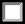 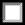 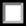 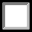 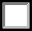 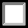 A copied, faxed or electronic version of this form is a legal and valid medical order. This form does not expire.	2019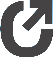 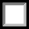 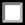 National POLST Form – Page 2	*****ATTACH TO PAGE 1*******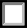 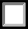 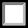 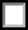 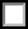 For more information, visit www.polst.org or email info@polst.org	Copied, faxed or electronic versions of this form are legal and valid.	2019Health care providers should complete this form only after a conversation with their patient or the patient’s representative.The POLST decision-making process is for patients who are at risk for a life-threatening clinical event because they have a serious life-limiting medical condition, which may include advanced frailty (www.polst.org/guidance-appropriate-patients-pdf).Health care providers should complete this form only after a conversation with their patient or the patient’s representative.The POLST decision-making process is for patients who are at risk for a life-threatening clinical event because they have a serious life-limiting medical condition, which may include advanced frailty (www.polst.org/guidance-appropriate-patients-pdf).Health care providers should complete this form only after a conversation with their patient or the patient’s representative.The POLST decision-making process is for patients who are at risk for a life-threatening clinical event because they have a serious life-limiting medical condition, which may include advanced frailty (www.polst.org/guidance-appropriate-patients-pdf).Health care providers should complete this form only after a conversation with their patient or the patient’s representative.The POLST decision-making process is for patients who are at risk for a life-threatening clinical event because they have a serious life-limiting medical condition, which may include advanced frailty (www.polst.org/guidance-appropriate-patients-pdf).Health care providers should complete this form only after a conversation with their patient or the patient’s representative.The POLST decision-making process is for patients who are at risk for a life-threatening clinical event because they have a serious life-limiting medical condition, which may include advanced frailty (www.polst.org/guidance-appropriate-patients-pdf).Health care providers should complete this form only after a conversation with their patient or the patient’s representative.The POLST decision-making process is for patients who are at risk for a life-threatening clinical event because they have a serious life-limiting medical condition, which may include advanced frailty (www.polst.org/guidance-appropriate-patients-pdf).Health care providers should complete this form only after a conversation with their patient or the patient’s representative.The POLST decision-making process is for patients who are at risk for a life-threatening clinical event because they have a serious life-limiting medical condition, which may include advanced frailty (www.polst.org/guidance-appropriate-patients-pdf).Health care providers should complete this form only after a conversation with their patient or the patient’s representative.The POLST decision-making process is for patients who are at risk for a life-threatening clinical event because they have a serious life-limiting medical condition, which may include advanced frailty (www.polst.org/guidance-appropriate-patients-pdf).Patient Information.	Having a POLST form is always voluntary.Patient Information.	Having a POLST form is always voluntary.Patient Information.	Having a POLST form is always voluntary.Patient Information.	Having a POLST form is always voluntary.Patient Information.	Having a POLST form is always voluntary.Patient Information.	Having a POLST form is always voluntary.Patient Information.	Having a POLST form is always voluntary.Patient Information.	Having a POLST form is always voluntary.This is a medical order, not an advance directive. For information about POLST and to understand this document, visit: www.polst.org/formThis is a medical order, not an advance directive. For information about POLST and to understand this document, visit: www.polst.org/formThis is a medical order, not an advance directive. For information about POLST and to understand this document, visit: www.polst.org/formThis is a medical order, not an advance directive. For information about POLST and to understand this document, visit: www.polst.org/formPatient First Name:  			                                                                                                                             Middle Name/Initial:	Preferred name:  	 Last Name:		Suffix (Jr, Sr, etc):  		 DOB (mm/dd/yyyy):    /    /       State where form was completed: 		Gender:  M   F    X Social Security Number’s last 4 digits (optional): xxx-xx- 	Patient First Name:  			                                                                                                                             Middle Name/Initial:	Preferred name:  	 Last Name:		Suffix (Jr, Sr, etc):  		 DOB (mm/dd/yyyy):    /    /       State where form was completed: 		Gender:  M   F    X Social Security Number’s last 4 digits (optional): xxx-xx- 	Patient First Name:  			                                                                                                                             Middle Name/Initial:	Preferred name:  	 Last Name:		Suffix (Jr, Sr, etc):  		 DOB (mm/dd/yyyy):    /    /       State where form was completed: 		Gender:  M   F    X Social Security Number’s last 4 digits (optional): xxx-xx- 	Patient First Name:  			                                                                                                                             Middle Name/Initial:	Preferred name:  	 Last Name:		Suffix (Jr, Sr, etc):  		 DOB (mm/dd/yyyy):    /    /       State where form was completed: 		Gender:  M   F    X Social Security Number’s last 4 digits (optional): xxx-xx- 	A. Cardiopulmonary Resuscitation Orders. Follow these orders if patient has no pulse and is not breathing.A. Cardiopulmonary Resuscitation Orders. Follow these orders if patient has no pulse and is not breathing.A. Cardiopulmonary Resuscitation Orders. Follow these orders if patient has no pulse and is not breathing.A. Cardiopulmonary Resuscitation Orders. Follow these orders if patient has no pulse and is not breathing.A. Cardiopulmonary Resuscitation Orders. Follow these orders if patient has no pulse and is not breathing.A. Cardiopulmonary Resuscitation Orders. Follow these orders if patient has no pulse and is not breathing.A. Cardiopulmonary Resuscitation Orders. Follow these orders if patient has no pulse and is not breathing.A. Cardiopulmonary Resuscitation Orders. Follow these orders if patient has no pulse and is not breathing.Pick 1YES CPR: Attempt Resuscitation, including mechanical ventilation,defibrillation and cardioversion. (Requires choosing Full Treatments in Section B)YES CPR: Attempt Resuscitation, including mechanical ventilation,defibrillation and cardioversion. (Requires choosing Full Treatments in Section B)YES CPR: Attempt Resuscitation, including mechanical ventilation,defibrillation and cardioversion. (Requires choosing Full Treatments in Section B)YES CPR: Attempt Resuscitation, including mechanical ventilation,defibrillation and cardioversion. (Requires choosing Full Treatments in Section B)YES CPR: Attempt Resuscitation, including mechanical ventilation,defibrillation and cardioversion. (Requires choosing Full Treatments in Section B)NO CPR: Do Not Attempt Resuscitation. (May choose any option in Section B)NO CPR: Do Not Attempt Resuscitation. (May choose any option in Section B)B. Initial Treatment Orders. Follow these orders if patient has a pulse and/or is breathing.B. Initial Treatment Orders. Follow these orders if patient has a pulse and/or is breathing.B. Initial Treatment Orders. Follow these orders if patient has a pulse and/or is breathing.B. Initial Treatment Orders. Follow these orders if patient has a pulse and/or is breathing.B. Initial Treatment Orders. Follow these orders if patient has a pulse and/or is breathing.B. Initial Treatment Orders. Follow these orders if patient has a pulse and/or is breathing.B. Initial Treatment Orders. Follow these orders if patient has a pulse and/or is breathing.B. Initial Treatment Orders. Follow these orders if patient has a pulse and/or is breathing.Reassess and discuss interventions with patient or patient representative regularly to ensure treatments are meeting patient’s care goals.Consider a time-trial of interventions based on goals and specific outcomes.Reassess and discuss interventions with patient or patient representative regularly to ensure treatments are meeting patient’s care goals.Consider a time-trial of interventions based on goals and specific outcomes.Reassess and discuss interventions with patient or patient representative regularly to ensure treatments are meeting patient’s care goals.Consider a time-trial of interventions based on goals and specific outcomes.Reassess and discuss interventions with patient or patient representative regularly to ensure treatments are meeting patient’s care goals.Consider a time-trial of interventions based on goals and specific outcomes.Reassess and discuss interventions with patient or patient representative regularly to ensure treatments are meeting patient’s care goals.Consider a time-trial of interventions based on goals and specific outcomes.Reassess and discuss interventions with patient or patient representative regularly to ensure treatments are meeting patient’s care goals.Consider a time-trial of interventions based on goals and specific outcomes.Reassess and discuss interventions with patient or patient representative regularly to ensure treatments are meeting patient’s care goals.Consider a time-trial of interventions based on goals and specific outcomes.Reassess and discuss interventions with patient or patient representative regularly to ensure treatments are meeting patient’s care goals.Consider a time-trial of interventions based on goals and specific outcomes.Pick 1Full Treatments (required if choose CPR in Section A). Goal: Attempt to sustain life by all medically effective means. Provide appropriate medical and surgical treatments as indicated to attempt to prolong life, including intensive care.Selective Treatments. Goal: Attempt to restore function while avoiding intensive care and resuscitation efforts (ventilator, defibrillation and cardioversion). May use non-invasive positive airway pressure, antibiotics and IV fluids as indicated. Avoid intensive care. Transfer to hospital if treatment needs cannot be met in current location.Comfort-focused Treatments. Goal: Maximize comfort through symptom management; allow natural death. Use oxygen, suction and manual treatment of airway obstruction as needed for comfort. Avoid treatments listed in full or select treatments unless consistent with comfort goal. Transfer to hospital only if comfort cannot be achieved in current setting.Full Treatments (required if choose CPR in Section A). Goal: Attempt to sustain life by all medically effective means. Provide appropriate medical and surgical treatments as indicated to attempt to prolong life, including intensive care.Selective Treatments. Goal: Attempt to restore function while avoiding intensive care and resuscitation efforts (ventilator, defibrillation and cardioversion). May use non-invasive positive airway pressure, antibiotics and IV fluids as indicated. Avoid intensive care. Transfer to hospital if treatment needs cannot be met in current location.Comfort-focused Treatments. Goal: Maximize comfort through symptom management; allow natural death. Use oxygen, suction and manual treatment of airway obstruction as needed for comfort. Avoid treatments listed in full or select treatments unless consistent with comfort goal. Transfer to hospital only if comfort cannot be achieved in current setting.Full Treatments (required if choose CPR in Section A). Goal: Attempt to sustain life by all medically effective means. Provide appropriate medical and surgical treatments as indicated to attempt to prolong life, including intensive care.Selective Treatments. Goal: Attempt to restore function while avoiding intensive care and resuscitation efforts (ventilator, defibrillation and cardioversion). May use non-invasive positive airway pressure, antibiotics and IV fluids as indicated. Avoid intensive care. Transfer to hospital if treatment needs cannot be met in current location.Comfort-focused Treatments. Goal: Maximize comfort through symptom management; allow natural death. Use oxygen, suction and manual treatment of airway obstruction as needed for comfort. Avoid treatments listed in full or select treatments unless consistent with comfort goal. Transfer to hospital only if comfort cannot be achieved in current setting.Full Treatments (required if choose CPR in Section A). Goal: Attempt to sustain life by all medically effective means. Provide appropriate medical and surgical treatments as indicated to attempt to prolong life, including intensive care.Selective Treatments. Goal: Attempt to restore function while avoiding intensive care and resuscitation efforts (ventilator, defibrillation and cardioversion). May use non-invasive positive airway pressure, antibiotics and IV fluids as indicated. Avoid intensive care. Transfer to hospital if treatment needs cannot be met in current location.Comfort-focused Treatments. Goal: Maximize comfort through symptom management; allow natural death. Use oxygen, suction and manual treatment of airway obstruction as needed for comfort. Avoid treatments listed in full or select treatments unless consistent with comfort goal. Transfer to hospital only if comfort cannot be achieved in current setting.Full Treatments (required if choose CPR in Section A). Goal: Attempt to sustain life by all medically effective means. Provide appropriate medical and surgical treatments as indicated to attempt to prolong life, including intensive care.Selective Treatments. Goal: Attempt to restore function while avoiding intensive care and resuscitation efforts (ventilator, defibrillation and cardioversion). May use non-invasive positive airway pressure, antibiotics and IV fluids as indicated. Avoid intensive care. Transfer to hospital if treatment needs cannot be met in current location.Comfort-focused Treatments. Goal: Maximize comfort through symptom management; allow natural death. Use oxygen, suction and manual treatment of airway obstruction as needed for comfort. Avoid treatments listed in full or select treatments unless consistent with comfort goal. Transfer to hospital only if comfort cannot be achieved in current setting.Full Treatments (required if choose CPR in Section A). Goal: Attempt to sustain life by all medically effective means. Provide appropriate medical and surgical treatments as indicated to attempt to prolong life, including intensive care.Selective Treatments. Goal: Attempt to restore function while avoiding intensive care and resuscitation efforts (ventilator, defibrillation and cardioversion). May use non-invasive positive airway pressure, antibiotics and IV fluids as indicated. Avoid intensive care. Transfer to hospital if treatment needs cannot be met in current location.Comfort-focused Treatments. Goal: Maximize comfort through symptom management; allow natural death. Use oxygen, suction and manual treatment of airway obstruction as needed for comfort. Avoid treatments listed in full or select treatments unless consistent with comfort goal. Transfer to hospital only if comfort cannot be achieved in current setting.Full Treatments (required if choose CPR in Section A). Goal: Attempt to sustain life by all medically effective means. Provide appropriate medical and surgical treatments as indicated to attempt to prolong life, including intensive care.Selective Treatments. Goal: Attempt to restore function while avoiding intensive care and resuscitation efforts (ventilator, defibrillation and cardioversion). May use non-invasive positive airway pressure, antibiotics and IV fluids as indicated. Avoid intensive care. Transfer to hospital if treatment needs cannot be met in current location.Comfort-focused Treatments. Goal: Maximize comfort through symptom management; allow natural death. Use oxygen, suction and manual treatment of airway obstruction as needed for comfort. Avoid treatments listed in full or select treatments unless consistent with comfort goal. Transfer to hospital only if comfort cannot be achieved in current setting.C. Additional Orders or Instructions. These orders are in addition to those above (e.g., blood products, dialysis).[EMS protocols may limit emergency responder ability to act on orders in this section.]C. Additional Orders or Instructions. These orders are in addition to those above (e.g., blood products, dialysis).[EMS protocols may limit emergency responder ability to act on orders in this section.]C. Additional Orders or Instructions. These orders are in addition to those above (e.g., blood products, dialysis).[EMS protocols may limit emergency responder ability to act on orders in this section.]C. Additional Orders or Instructions. These orders are in addition to those above (e.g., blood products, dialysis).[EMS protocols may limit emergency responder ability to act on orders in this section.]C. Additional Orders or Instructions. These orders are in addition to those above (e.g., blood products, dialysis).[EMS protocols may limit emergency responder ability to act on orders in this section.]C. Additional Orders or Instructions. These orders are in addition to those above (e.g., blood products, dialysis).[EMS protocols may limit emergency responder ability to act on orders in this section.]C. Additional Orders or Instructions. These orders are in addition to those above (e.g., blood products, dialysis).[EMS protocols may limit emergency responder ability to act on orders in this section.]C. Additional Orders or Instructions. These orders are in addition to those above (e.g., blood products, dialysis).[EMS protocols may limit emergency responder ability to act on orders in this section.]D. Medically Assisted Nutrition (Offer food by mouth if desired by patient, safe and tolerated)D. Medically Assisted Nutrition (Offer food by mouth if desired by patient, safe and tolerated)D. Medically Assisted Nutrition (Offer food by mouth if desired by patient, safe and tolerated)D. Medically Assisted Nutrition (Offer food by mouth if desired by patient, safe and tolerated)D. Medically Assisted Nutrition (Offer food by mouth if desired by patient, safe and tolerated)D. Medically Assisted Nutrition (Offer food by mouth if desired by patient, safe and tolerated)D. Medically Assisted Nutrition (Offer food by mouth if desired by patient, safe and tolerated)D. Medically Assisted Nutrition (Offer food by mouth if desired by patient, safe and tolerated)Pick 1Provide feeding through new or existing surgically-placed tubes	No artificial means of nutrition desiredTrial period for artificial nutrition but no surgically-placed tubes	Not discussed or no decision made (provide standard of care)Provide feeding through new or existing surgically-placed tubes	No artificial means of nutrition desiredTrial period for artificial nutrition but no surgically-placed tubes	Not discussed or no decision made (provide standard of care)Provide feeding through new or existing surgically-placed tubes	No artificial means of nutrition desiredTrial period for artificial nutrition but no surgically-placed tubes	Not discussed or no decision made (provide standard of care)Provide feeding through new or existing surgically-placed tubes	No artificial means of nutrition desiredTrial period for artificial nutrition but no surgically-placed tubes	Not discussed or no decision made (provide standard of care)Provide feeding through new or existing surgically-placed tubes	No artificial means of nutrition desiredTrial period for artificial nutrition but no surgically-placed tubes	Not discussed or no decision made (provide standard of care)Provide feeding through new or existing surgically-placed tubes	No artificial means of nutrition desiredTrial period for artificial nutrition but no surgically-placed tubes	Not discussed or no decision made (provide standard of care)Provide feeding through new or existing surgically-placed tubes	No artificial means of nutrition desiredTrial period for artificial nutrition but no surgically-placed tubes	Not discussed or no decision made (provide standard of care)E. SIGNATURE: Patient or Patient Representative (eSigned documents are valid)E. SIGNATURE: Patient or Patient Representative (eSigned documents are valid)E. SIGNATURE: Patient or Patient Representative (eSigned documents are valid)E. SIGNATURE: Patient or Patient Representative (eSigned documents are valid)E. SIGNATURE: Patient or Patient Representative (eSigned documents are valid)E. SIGNATURE: Patient or Patient Representative (eSigned documents are valid)E. SIGNATURE: Patient or Patient Representative (eSigned documents are valid)E. SIGNATURE: Patient or Patient Representative (eSigned documents are valid)I understand this form is voluntary. I have discussed my treatment options and goals of care with my provider. If signing as thepatient’s representative, the treatments are consistent with the patient’s known wishes and in their best interest.I understand this form is voluntary. I have discussed my treatment options and goals of care with my provider. If signing as thepatient’s representative, the treatments are consistent with the patient’s known wishes and in their best interest.I understand this form is voluntary. I have discussed my treatment options and goals of care with my provider. If signing as thepatient’s representative, the treatments are consistent with the patient’s known wishes and in their best interest.I understand this form is voluntary. I have discussed my treatment options and goals of care with my provider. If signing as thepatient’s representative, the treatments are consistent with the patient’s known wishes and in their best interest.I understand this form is voluntary. I have discussed my treatment options and goals of care with my provider. If signing as thepatient’s representative, the treatments are consistent with the patient’s known wishes and in their best interest.I understand this form is voluntary. I have discussed my treatment options and goals of care with my provider. If signing as thepatient’s representative, the treatments are consistent with the patient’s known wishes and in their best interest.I understand this form is voluntary. I have discussed my treatment options and goals of care with my provider. If signing as thepatient’s representative, the treatments are consistent with the patient’s known wishes and in their best interest.I understand this form is voluntary. I have discussed my treatment options and goals of care with my provider. If signing as thepatient’s representative, the treatments are consistent with the patient’s known wishes and in their best interest.(required)(required)(required)(required)(required)(required)(required)The most recently completed valid POLST form supersedes all previously completed POLST forms.If other than patient,print full name:If other than patient,print full name:Authority:Authority:The most recently completed valid POLST form supersedes all previously completed POLST forms.F. SIGNATURE: Health Care Provider (eSigned documents are valid)	Verbal orders are acceptable with follow up signature.F. SIGNATURE: Health Care Provider (eSigned documents are valid)	Verbal orders are acceptable with follow up signature.F. SIGNATURE: Health Care Provider (eSigned documents are valid)	Verbal orders are acceptable with follow up signature.F. SIGNATURE: Health Care Provider (eSigned documents are valid)	Verbal orders are acceptable with follow up signature.F. SIGNATURE: Health Care Provider (eSigned documents are valid)	Verbal orders are acceptable with follow up signature.F. SIGNATURE: Health Care Provider (eSigned documents are valid)	Verbal orders are acceptable with follow up signature.F. SIGNATURE: Health Care Provider (eSigned documents are valid)	Verbal orders are acceptable with follow up signature.F. SIGNATURE: Health Care Provider (eSigned documents are valid)	Verbal orders are acceptable with follow up signature.I have discussed this order with the patient or his/her representative. The orders reflect the patient’s known wishes, to the best of my knowledge.[Note: Only licensed health care providers authorized by law to sign POLST form in state where completed may sign this order]I have discussed this order with the patient or his/her representative. The orders reflect the patient’s known wishes, to the best of my knowledge.[Note: Only licensed health care providers authorized by law to sign POLST form in state where completed may sign this order]I have discussed this order with the patient or his/her representative. The orders reflect the patient’s known wishes, to the best of my knowledge.[Note: Only licensed health care providers authorized by law to sign POLST form in state where completed may sign this order]I have discussed this order with the patient or his/her representative. The orders reflect the patient’s known wishes, to the best of my knowledge.[Note: Only licensed health care providers authorized by law to sign POLST form in state where completed may sign this order]I have discussed this order with the patient or his/her representative. The orders reflect the patient’s known wishes, to the best of my knowledge.[Note: Only licensed health care providers authorized by law to sign POLST form in state where completed may sign this order]I have discussed this order with the patient or his/her representative. The orders reflect the patient’s known wishes, to the best of my knowledge.[Note: Only licensed health care providers authorized by law to sign POLST form in state where completed may sign this order]I have discussed this order with the patient or his/her representative. The orders reflect the patient’s known wishes, to the best of my knowledge.[Note: Only licensed health care providers authorized by law to sign POLST form in state where completed may sign this order]I have discussed this order with the patient or his/her representative. The orders reflect the patient’s known wishes, to the best of my knowledge.[Note: Only licensed health care providers authorized by law to sign POLST form in state where completed may sign this order](required)(required)(required)(required)(required)Date (mm/dd/yyyy): Required/	/Date (mm/dd/yyyy): Required/	/Phone # :(	)Printed Full Name:Printed Full Name:License/Cert. #:Supervising physician signature:Supervising physician signature:N/ALicense #:Patient Full Name:Patient Full Name:Patient Full Name:Patient Full Name:Patient Full Name:Patient Full Name:Patient Full Name:Patient Full Name:Patient Full Name:Patient Full Name:Patient Full Name:Patient Full Name:Patient Full Name:Contact Information (Optional but helpful)Contact Information (Optional but helpful)Contact Information (Optional but helpful)Contact Information (Optional but helpful)Contact Information (Optional but helpful)Contact Information (Optional but helpful)Contact Information (Optional but helpful)Contact Information (Optional but helpful)Contact Information (Optional but helpful)Contact Information (Optional but helpful)Contact Information (Optional but helpful)Contact Information (Optional but helpful)Contact Information (Optional but helpful)Patient’s Emergency Contact. (Note: Listing a person here does not grant them authority to be a legal representative. Only anadvance directive or state law can grant that authority.)Patient’s Emergency Contact. (Note: Listing a person here does not grant them authority to be a legal representative. Only anadvance directive or state law can grant that authority.)Patient’s Emergency Contact. (Note: Listing a person here does not grant them authority to be a legal representative. Only anadvance directive or state law can grant that authority.)Patient’s Emergency Contact. (Note: Listing a person here does not grant them authority to be a legal representative. Only anadvance directive or state law can grant that authority.)Patient’s Emergency Contact. (Note: Listing a person here does not grant them authority to be a legal representative. Only anadvance directive or state law can grant that authority.)Patient’s Emergency Contact. (Note: Listing a person here does not grant them authority to be a legal representative. Only anadvance directive or state law can grant that authority.)Patient’s Emergency Contact. (Note: Listing a person here does not grant them authority to be a legal representative. Only anadvance directive or state law can grant that authority.)Patient’s Emergency Contact. (Note: Listing a person here does not grant them authority to be a legal representative. Only anadvance directive or state law can grant that authority.)Patient’s Emergency Contact. (Note: Listing a person here does not grant them authority to be a legal representative. Only anadvance directive or state law can grant that authority.)Patient’s Emergency Contact. (Note: Listing a person here does not grant them authority to be a legal representative. Only anadvance directive or state law can grant that authority.)Patient’s Emergency Contact. (Note: Listing a person here does not grant them authority to be a legal representative. Only anadvance directive or state law can grant that authority.)Patient’s Emergency Contact. (Note: Listing a person here does not grant them authority to be a legal representative. Only anadvance directive or state law can grant that authority.)Patient’s Emergency Contact. (Note: Listing a person here does not grant them authority to be a legal representative. Only anadvance directive or state law can grant that authority.)Full Name:Full Name:Full Name:Legal Representative Other emergency contactLegal Representative Other emergency contactLegal Representative Other emergency contactLegal Representative Other emergency contactLegal Representative Other emergency contactLegal Representative Other emergency contactPhone #:Day: ( Night: (Phone #:Day: ( Night: ())Primary Care Provider Name:Phone:(	)Phone:(	)Phone:(	)Phone:(	)Phone:(	)Patient is enrolled in hospiceName of Agency:Agency Phone: (Name of Agency:Agency Phone: (Name of Agency:Agency Phone: ()Form Completion Information (Optional but helpful)Form Completion Information (Optional but helpful)Form Completion Information (Optional but helpful)Form Completion Information (Optional but helpful)Form Completion Information (Optional but helpful)Form Completion Information (Optional but helpful)Form Completion Information (Optional but helpful)Form Completion Information (Optional but helpful)Form Completion Information (Optional but helpful)Form Completion Information (Optional but helpful)Form Completion Information (Optional but helpful)Form Completion Information (Optional but helpful)Form Completion Information (Optional but helpful)Reviewed patient’s advance directive to confirm no conflict with POLST orders:(A POLST form does not replace an advance directive or living will)Reviewed patient’s advance directive to confirm no conflict with POLST orders:(A POLST form does not replace an advance directive or living will)Yes; date of the document reviewed: 	Conflict exists, notified patient (if patient lacks capacity, noted in chart) Advance directive not availableNo advance directive existsYes; date of the document reviewed: 	Conflict exists, notified patient (if patient lacks capacity, noted in chart) Advance directive not availableNo advance directive existsYes; date of the document reviewed: 	Conflict exists, notified patient (if patient lacks capacity, noted in chart) Advance directive not availableNo advance directive existsYes; date of the document reviewed: 	Conflict exists, notified patient (if patient lacks capacity, noted in chart) Advance directive not availableNo advance directive existsYes; date of the document reviewed: 	Conflict exists, notified patient (if patient lacks capacity, noted in chart) Advance directive not availableNo advance directive existsYes; date of the document reviewed: 	Conflict exists, notified patient (if patient lacks capacity, noted in chart) Advance directive not availableNo advance directive existsYes; date of the document reviewed: 	Conflict exists, notified patient (if patient lacks capacity, noted in chart) Advance directive not availableNo advance directive existsYes; date of the document reviewed: 	Conflict exists, notified patient (if patient lacks capacity, noted in chart) Advance directive not availableNo advance directive existsYes; date of the document reviewed: 	Conflict exists, notified patient (if patient lacks capacity, noted in chart) Advance directive not availableNo advance directive existsYes; date of the document reviewed: 	Conflict exists, notified patient (if patient lacks capacity, noted in chart) Advance directive not availableNo advance directive existsYes; date of the document reviewed: 	Conflict exists, notified patient (if patient lacks capacity, noted in chart) Advance directive not availableNo advance directive existsCheck everyone who participated in discussion:Patient with decision-making capacity Legal Surrogate / Health Care AgentPatient with decision-making capacity Legal Surrogate / Health Care AgentPatient with decision-making capacity Legal Surrogate / Health Care AgentPatient with decision-making capacity Legal Surrogate / Health Care AgentPatient with decision-making capacity Legal Surrogate / Health Care AgentPatient with decision-making capacity Legal Surrogate / Health Care AgentPatient with decision-making capacity Legal Surrogate / Health Care AgentCourt Appointed Guardian	Parent of Minor Other:  		Court Appointed Guardian	Parent of Minor Other:  		Court Appointed Guardian	Parent of Minor Other:  		Court Appointed Guardian	Parent of Minor Other:  		Court Appointed Guardian	Parent of Minor Other:  		Professional Assisting Health Care Provider w/ Form Completion (if applicable): Full Name:Professional Assisting Health Care Provider w/ Form Completion (if applicable): Full Name:Professional Assisting Health Care Provider w/ Form Completion (if applicable): Full Name:Professional Assisting Health Care Provider w/ Form Completion (if applicable): Full Name:Professional Assisting Health Care Provider w/ Form Completion (if applicable): Full Name:Professional Assisting Health Care Provider w/ Form Completion (if applicable): Full Name:Professional Assisting Health Care Provider w/ Form Completion (if applicable): Full Name:Date (mm/dd/yyyy):/	/Date (mm/dd/yyyy):/	/Date (mm/dd/yyyy):/	/Phone #:(	)Phone #:(	)Phone #:(	)This individual is the patient’s:Social WorkerSocial WorkerSocial WorkerNurseClergyClergyOther:Other:Other:Other:Other:Form Information & InstructionsForm Information & InstructionsForm Information & InstructionsForm Information & InstructionsForm Information & InstructionsForm Information & InstructionsForm Information & InstructionsForm Information & InstructionsForm Information & InstructionsForm Information & InstructionsForm Information & InstructionsForm Information & InstructionsForm Information & InstructionsCompleting a POLST form:Provider should document basis for this form in the patient’s medical record notes.Patient representative is determined by applicable state law and, in accordance with state law, may be able execute or void this POLST form only if the patient lacks decision-making capacity.Only licensed health care providers authorized to sign POLST forms in their state or D.C. can sign this form. See www.polst.org/state- signature-requirements-pdf for who is authorized in each state and D.C.Original (if available) is given to patient; provider keeps a copy in medical record.Last 4 digits of SSN are optional but can help identify / match a patient to their form.If a translated POLST form is used during conversation, attach the translation to the signed English form.Using a POLST form:Any incomplete section of POLST creates no presumption about patient’s preferences for treatment. Provide standard of care.No defibrillator (including automated external defibrillators) or chest compressions should be used if “No CPR” is chosen.For all options, use medication by any appropriate route, positioning, wound care and other measures to relieve pain and suffering.Reviewing a POLST form: This form does not expire but should be reviewed whenever the patient:is transferred from one care setting or level to another;has a substantial change in health status;changes primary provider; orchanges his/her treatment preferences or goals of care.Modifying a POLST form: This form cannot be modified. If changes are needed, void form and complete a new POLST form.Voiding a POLST form:If a patient or patient representative (for patients lacking capacity) wants to void the form: destroy paper form and contact patient’s health care provider to void orders in patient’s medical record (and POLST registry, if applicable). State law may limit patient representative authority to void.For health care providers: destroy patient copy (if possible), note in patient record form is voided and notify registries (if applicable).Additional Forms. Can be obtained by going to www.polst.org/formAs permitted by law, this form may be added to a secure electronic registry so health care providers can find it.Completing a POLST form:Provider should document basis for this form in the patient’s medical record notes.Patient representative is determined by applicable state law and, in accordance with state law, may be able execute or void this POLST form only if the patient lacks decision-making capacity.Only licensed health care providers authorized to sign POLST forms in their state or D.C. can sign this form. See www.polst.org/state- signature-requirements-pdf for who is authorized in each state and D.C.Original (if available) is given to patient; provider keeps a copy in medical record.Last 4 digits of SSN are optional but can help identify / match a patient to their form.If a translated POLST form is used during conversation, attach the translation to the signed English form.Using a POLST form:Any incomplete section of POLST creates no presumption about patient’s preferences for treatment. Provide standard of care.No defibrillator (including automated external defibrillators) or chest compressions should be used if “No CPR” is chosen.For all options, use medication by any appropriate route, positioning, wound care and other measures to relieve pain and suffering.Reviewing a POLST form: This form does not expire but should be reviewed whenever the patient:is transferred from one care setting or level to another;has a substantial change in health status;changes primary provider; orchanges his/her treatment preferences or goals of care.Modifying a POLST form: This form cannot be modified. If changes are needed, void form and complete a new POLST form.Voiding a POLST form:If a patient or patient representative (for patients lacking capacity) wants to void the form: destroy paper form and contact patient’s health care provider to void orders in patient’s medical record (and POLST registry, if applicable). State law may limit patient representative authority to void.For health care providers: destroy patient copy (if possible), note in patient record form is voided and notify registries (if applicable).Additional Forms. Can be obtained by going to www.polst.org/formAs permitted by law, this form may be added to a secure electronic registry so health care providers can find it.Completing a POLST form:Provider should document basis for this form in the patient’s medical record notes.Patient representative is determined by applicable state law and, in accordance with state law, may be able execute or void this POLST form only if the patient lacks decision-making capacity.Only licensed health care providers authorized to sign POLST forms in their state or D.C. can sign this form. See www.polst.org/state- signature-requirements-pdf for who is authorized in each state and D.C.Original (if available) is given to patient; provider keeps a copy in medical record.Last 4 digits of SSN are optional but can help identify / match a patient to their form.If a translated POLST form is used during conversation, attach the translation to the signed English form.Using a POLST form:Any incomplete section of POLST creates no presumption about patient’s preferences for treatment. Provide standard of care.No defibrillator (including automated external defibrillators) or chest compressions should be used if “No CPR” is chosen.For all options, use medication by any appropriate route, positioning, wound care and other measures to relieve pain and suffering.Reviewing a POLST form: This form does not expire but should be reviewed whenever the patient:is transferred from one care setting or level to another;has a substantial change in health status;changes primary provider; orchanges his/her treatment preferences or goals of care.Modifying a POLST form: This form cannot be modified. If changes are needed, void form and complete a new POLST form.Voiding a POLST form:If a patient or patient representative (for patients lacking capacity) wants to void the form: destroy paper form and contact patient’s health care provider to void orders in patient’s medical record (and POLST registry, if applicable). State law may limit patient representative authority to void.For health care providers: destroy patient copy (if possible), note in patient record form is voided and notify registries (if applicable).Additional Forms. Can be obtained by going to www.polst.org/formAs permitted by law, this form may be added to a secure electronic registry so health care providers can find it.Completing a POLST form:Provider should document basis for this form in the patient’s medical record notes.Patient representative is determined by applicable state law and, in accordance with state law, may be able execute or void this POLST form only if the patient lacks decision-making capacity.Only licensed health care providers authorized to sign POLST forms in their state or D.C. can sign this form. See www.polst.org/state- signature-requirements-pdf for who is authorized in each state and D.C.Original (if available) is given to patient; provider keeps a copy in medical record.Last 4 digits of SSN are optional but can help identify / match a patient to their form.If a translated POLST form is used during conversation, attach the translation to the signed English form.Using a POLST form:Any incomplete section of POLST creates no presumption about patient’s preferences for treatment. Provide standard of care.No defibrillator (including automated external defibrillators) or chest compressions should be used if “No CPR” is chosen.For all options, use medication by any appropriate route, positioning, wound care and other measures to relieve pain and suffering.Reviewing a POLST form: This form does not expire but should be reviewed whenever the patient:is transferred from one care setting or level to another;has a substantial change in health status;changes primary provider; orchanges his/her treatment preferences or goals of care.Modifying a POLST form: This form cannot be modified. If changes are needed, void form and complete a new POLST form.Voiding a POLST form:If a patient or patient representative (for patients lacking capacity) wants to void the form: destroy paper form and contact patient’s health care provider to void orders in patient’s medical record (and POLST registry, if applicable). State law may limit patient representative authority to void.For health care providers: destroy patient copy (if possible), note in patient record form is voided and notify registries (if applicable).Additional Forms. Can be obtained by going to www.polst.org/formAs permitted by law, this form may be added to a secure electronic registry so health care providers can find it.Completing a POLST form:Provider should document basis for this form in the patient’s medical record notes.Patient representative is determined by applicable state law and, in accordance with state law, may be able execute or void this POLST form only if the patient lacks decision-making capacity.Only licensed health care providers authorized to sign POLST forms in their state or D.C. can sign this form. See www.polst.org/state- signature-requirements-pdf for who is authorized in each state and D.C.Original (if available) is given to patient; provider keeps a copy in medical record.Last 4 digits of SSN are optional but can help identify / match a patient to their form.If a translated POLST form is used during conversation, attach the translation to the signed English form.Using a POLST form:Any incomplete section of POLST creates no presumption about patient’s preferences for treatment. Provide standard of care.No defibrillator (including automated external defibrillators) or chest compressions should be used if “No CPR” is chosen.For all options, use medication by any appropriate route, positioning, wound care and other measures to relieve pain and suffering.Reviewing a POLST form: This form does not expire but should be reviewed whenever the patient:is transferred from one care setting or level to another;has a substantial change in health status;changes primary provider; orchanges his/her treatment preferences or goals of care.Modifying a POLST form: This form cannot be modified. If changes are needed, void form and complete a new POLST form.Voiding a POLST form:If a patient or patient representative (for patients lacking capacity) wants to void the form: destroy paper form and contact patient’s health care provider to void orders in patient’s medical record (and POLST registry, if applicable). State law may limit patient representative authority to void.For health care providers: destroy patient copy (if possible), note in patient record form is voided and notify registries (if applicable).Additional Forms. Can be obtained by going to www.polst.org/formAs permitted by law, this form may be added to a secure electronic registry so health care providers can find it.Completing a POLST form:Provider should document basis for this form in the patient’s medical record notes.Patient representative is determined by applicable state law and, in accordance with state law, may be able execute or void this POLST form only if the patient lacks decision-making capacity.Only licensed health care providers authorized to sign POLST forms in their state or D.C. can sign this form. See www.polst.org/state- signature-requirements-pdf for who is authorized in each state and D.C.Original (if available) is given to patient; provider keeps a copy in medical record.Last 4 digits of SSN are optional but can help identify / match a patient to their form.If a translated POLST form is used during conversation, attach the translation to the signed English form.Using a POLST form:Any incomplete section of POLST creates no presumption about patient’s preferences for treatment. Provide standard of care.No defibrillator (including automated external defibrillators) or chest compressions should be used if “No CPR” is chosen.For all options, use medication by any appropriate route, positioning, wound care and other measures to relieve pain and suffering.Reviewing a POLST form: This form does not expire but should be reviewed whenever the patient:is transferred from one care setting or level to another;has a substantial change in health status;changes primary provider; orchanges his/her treatment preferences or goals of care.Modifying a POLST form: This form cannot be modified. If changes are needed, void form and complete a new POLST form.Voiding a POLST form:If a patient or patient representative (for patients lacking capacity) wants to void the form: destroy paper form and contact patient’s health care provider to void orders in patient’s medical record (and POLST registry, if applicable). State law may limit patient representative authority to void.For health care providers: destroy patient copy (if possible), note in patient record form is voided and notify registries (if applicable).Additional Forms. Can be obtained by going to www.polst.org/formAs permitted by law, this form may be added to a secure electronic registry so health care providers can find it.Completing a POLST form:Provider should document basis for this form in the patient’s medical record notes.Patient representative is determined by applicable state law and, in accordance with state law, may be able execute or void this POLST form only if the patient lacks decision-making capacity.Only licensed health care providers authorized to sign POLST forms in their state or D.C. can sign this form. See www.polst.org/state- signature-requirements-pdf for who is authorized in each state and D.C.Original (if available) is given to patient; provider keeps a copy in medical record.Last 4 digits of SSN are optional but can help identify / match a patient to their form.If a translated POLST form is used during conversation, attach the translation to the signed English form.Using a POLST form:Any incomplete section of POLST creates no presumption about patient’s preferences for treatment. Provide standard of care.No defibrillator (including automated external defibrillators) or chest compressions should be used if “No CPR” is chosen.For all options, use medication by any appropriate route, positioning, wound care and other measures to relieve pain and suffering.Reviewing a POLST form: This form does not expire but should be reviewed whenever the patient:is transferred from one care setting or level to another;has a substantial change in health status;changes primary provider; orchanges his/her treatment preferences or goals of care.Modifying a POLST form: This form cannot be modified. If changes are needed, void form and complete a new POLST form.Voiding a POLST form:If a patient or patient representative (for patients lacking capacity) wants to void the form: destroy paper form and contact patient’s health care provider to void orders in patient’s medical record (and POLST registry, if applicable). State law may limit patient representative authority to void.For health care providers: destroy patient copy (if possible), note in patient record form is voided and notify registries (if applicable).Additional Forms. Can be obtained by going to www.polst.org/formAs permitted by law, this form may be added to a secure electronic registry so health care providers can find it.Completing a POLST form:Provider should document basis for this form in the patient’s medical record notes.Patient representative is determined by applicable state law and, in accordance with state law, may be able execute or void this POLST form only if the patient lacks decision-making capacity.Only licensed health care providers authorized to sign POLST forms in their state or D.C. can sign this form. See www.polst.org/state- signature-requirements-pdf for who is authorized in each state and D.C.Original (if available) is given to patient; provider keeps a copy in medical record.Last 4 digits of SSN are optional but can help identify / match a patient to their form.If a translated POLST form is used during conversation, attach the translation to the signed English form.Using a POLST form:Any incomplete section of POLST creates no presumption about patient’s preferences for treatment. Provide standard of care.No defibrillator (including automated external defibrillators) or chest compressions should be used if “No CPR” is chosen.For all options, use medication by any appropriate route, positioning, wound care and other measures to relieve pain and suffering.Reviewing a POLST form: This form does not expire but should be reviewed whenever the patient:is transferred from one care setting or level to another;has a substantial change in health status;changes primary provider; orchanges his/her treatment preferences or goals of care.Modifying a POLST form: This form cannot be modified. If changes are needed, void form and complete a new POLST form.Voiding a POLST form:If a patient or patient representative (for patients lacking capacity) wants to void the form: destroy paper form and contact patient’s health care provider to void orders in patient’s medical record (and POLST registry, if applicable). State law may limit patient representative authority to void.For health care providers: destroy patient copy (if possible), note in patient record form is voided and notify registries (if applicable).Additional Forms. Can be obtained by going to www.polst.org/formAs permitted by law, this form may be added to a secure electronic registry so health care providers can find it.Completing a POLST form:Provider should document basis for this form in the patient’s medical record notes.Patient representative is determined by applicable state law and, in accordance with state law, may be able execute or void this POLST form only if the patient lacks decision-making capacity.Only licensed health care providers authorized to sign POLST forms in their state or D.C. can sign this form. See www.polst.org/state- signature-requirements-pdf for who is authorized in each state and D.C.Original (if available) is given to patient; provider keeps a copy in medical record.Last 4 digits of SSN are optional but can help identify / match a patient to their form.If a translated POLST form is used during conversation, attach the translation to the signed English form.Using a POLST form:Any incomplete section of POLST creates no presumption about patient’s preferences for treatment. Provide standard of care.No defibrillator (including automated external defibrillators) or chest compressions should be used if “No CPR” is chosen.For all options, use medication by any appropriate route, positioning, wound care and other measures to relieve pain and suffering.Reviewing a POLST form: This form does not expire but should be reviewed whenever the patient:is transferred from one care setting or level to another;has a substantial change in health status;changes primary provider; orchanges his/her treatment preferences or goals of care.Modifying a POLST form: This form cannot be modified. If changes are needed, void form and complete a new POLST form.Voiding a POLST form:If a patient or patient representative (for patients lacking capacity) wants to void the form: destroy paper form and contact patient’s health care provider to void orders in patient’s medical record (and POLST registry, if applicable). State law may limit patient representative authority to void.For health care providers: destroy patient copy (if possible), note in patient record form is voided and notify registries (if applicable).Additional Forms. Can be obtained by going to www.polst.org/formAs permitted by law, this form may be added to a secure electronic registry so health care providers can find it.Completing a POLST form:Provider should document basis for this form in the patient’s medical record notes.Patient representative is determined by applicable state law and, in accordance with state law, may be able execute or void this POLST form only if the patient lacks decision-making capacity.Only licensed health care providers authorized to sign POLST forms in their state or D.C. can sign this form. See www.polst.org/state- signature-requirements-pdf for who is authorized in each state and D.C.Original (if available) is given to patient; provider keeps a copy in medical record.Last 4 digits of SSN are optional but can help identify / match a patient to their form.If a translated POLST form is used during conversation, attach the translation to the signed English form.Using a POLST form:Any incomplete section of POLST creates no presumption about patient’s preferences for treatment. Provide standard of care.No defibrillator (including automated external defibrillators) or chest compressions should be used if “No CPR” is chosen.For all options, use medication by any appropriate route, positioning, wound care and other measures to relieve pain and suffering.Reviewing a POLST form: This form does not expire but should be reviewed whenever the patient:is transferred from one care setting or level to another;has a substantial change in health status;changes primary provider; orchanges his/her treatment preferences or goals of care.Modifying a POLST form: This form cannot be modified. If changes are needed, void form and complete a new POLST form.Voiding a POLST form:If a patient or patient representative (for patients lacking capacity) wants to void the form: destroy paper form and contact patient’s health care provider to void orders in patient’s medical record (and POLST registry, if applicable). State law may limit patient representative authority to void.For health care providers: destroy patient copy (if possible), note in patient record form is voided and notify registries (if applicable).Additional Forms. Can be obtained by going to www.polst.org/formAs permitted by law, this form may be added to a secure electronic registry so health care providers can find it.Completing a POLST form:Provider should document basis for this form in the patient’s medical record notes.Patient representative is determined by applicable state law and, in accordance with state law, may be able execute or void this POLST form only if the patient lacks decision-making capacity.Only licensed health care providers authorized to sign POLST forms in their state or D.C. can sign this form. See www.polst.org/state- signature-requirements-pdf for who is authorized in each state and D.C.Original (if available) is given to patient; provider keeps a copy in medical record.Last 4 digits of SSN are optional but can help identify / match a patient to their form.If a translated POLST form is used during conversation, attach the translation to the signed English form.Using a POLST form:Any incomplete section of POLST creates no presumption about patient’s preferences for treatment. Provide standard of care.No defibrillator (including automated external defibrillators) or chest compressions should be used if “No CPR” is chosen.For all options, use medication by any appropriate route, positioning, wound care and other measures to relieve pain and suffering.Reviewing a POLST form: This form does not expire but should be reviewed whenever the patient:is transferred from one care setting or level to another;has a substantial change in health status;changes primary provider; orchanges his/her treatment preferences or goals of care.Modifying a POLST form: This form cannot be modified. If changes are needed, void form and complete a new POLST form.Voiding a POLST form:If a patient or patient representative (for patients lacking capacity) wants to void the form: destroy paper form and contact patient’s health care provider to void orders in patient’s medical record (and POLST registry, if applicable). State law may limit patient representative authority to void.For health care providers: destroy patient copy (if possible), note in patient record form is voided and notify registries (if applicable).Additional Forms. Can be obtained by going to www.polst.org/formAs permitted by law, this form may be added to a secure electronic registry so health care providers can find it.Completing a POLST form:Provider should document basis for this form in the patient’s medical record notes.Patient representative is determined by applicable state law and, in accordance with state law, may be able execute or void this POLST form only if the patient lacks decision-making capacity.Only licensed health care providers authorized to sign POLST forms in their state or D.C. can sign this form. See www.polst.org/state- signature-requirements-pdf for who is authorized in each state and D.C.Original (if available) is given to patient; provider keeps a copy in medical record.Last 4 digits of SSN are optional but can help identify / match a patient to their form.If a translated POLST form is used during conversation, attach the translation to the signed English form.Using a POLST form:Any incomplete section of POLST creates no presumption about patient’s preferences for treatment. Provide standard of care.No defibrillator (including automated external defibrillators) or chest compressions should be used if “No CPR” is chosen.For all options, use medication by any appropriate route, positioning, wound care and other measures to relieve pain and suffering.Reviewing a POLST form: This form does not expire but should be reviewed whenever the patient:is transferred from one care setting or level to another;has a substantial change in health status;changes primary provider; orchanges his/her treatment preferences or goals of care.Modifying a POLST form: This form cannot be modified. If changes are needed, void form and complete a new POLST form.Voiding a POLST form:If a patient or patient representative (for patients lacking capacity) wants to void the form: destroy paper form and contact patient’s health care provider to void orders in patient’s medical record (and POLST registry, if applicable). State law may limit patient representative authority to void.For health care providers: destroy patient copy (if possible), note in patient record form is voided and notify registries (if applicable).Additional Forms. Can be obtained by going to www.polst.org/formAs permitted by law, this form may be added to a secure electronic registry so health care providers can find it.Completing a POLST form:Provider should document basis for this form in the patient’s medical record notes.Patient representative is determined by applicable state law and, in accordance with state law, may be able execute or void this POLST form only if the patient lacks decision-making capacity.Only licensed health care providers authorized to sign POLST forms in their state or D.C. can sign this form. See www.polst.org/state- signature-requirements-pdf for who is authorized in each state and D.C.Original (if available) is given to patient; provider keeps a copy in medical record.Last 4 digits of SSN are optional but can help identify / match a patient to their form.If a translated POLST form is used during conversation, attach the translation to the signed English form.Using a POLST form:Any incomplete section of POLST creates no presumption about patient’s preferences for treatment. Provide standard of care.No defibrillator (including automated external defibrillators) or chest compressions should be used if “No CPR” is chosen.For all options, use medication by any appropriate route, positioning, wound care and other measures to relieve pain and suffering.Reviewing a POLST form: This form does not expire but should be reviewed whenever the patient:is transferred from one care setting or level to another;has a substantial change in health status;changes primary provider; orchanges his/her treatment preferences or goals of care.Modifying a POLST form: This form cannot be modified. If changes are needed, void form and complete a new POLST form.Voiding a POLST form:If a patient or patient representative (for patients lacking capacity) wants to void the form: destroy paper form and contact patient’s health care provider to void orders in patient’s medical record (and POLST registry, if applicable). State law may limit patient representative authority to void.For health care providers: destroy patient copy (if possible), note in patient record form is voided and notify registries (if applicable).Additional Forms. Can be obtained by going to www.polst.org/formAs permitted by law, this form may be added to a secure electronic registry so health care providers can find it.State Specific InfoState Specific InfoFor Barcodes / ID StickerFor Barcodes / ID StickerFor Barcodes / ID StickerFor Barcodes / ID StickerFor Barcodes / ID StickerFor Barcodes / ID StickerFor Barcodes / ID StickerFor Barcodes / ID StickerFor Barcodes / ID StickerFor Barcodes / ID StickerFor Barcodes / ID Sticker